a 5 K,  b 0.05 kPa,c %mass 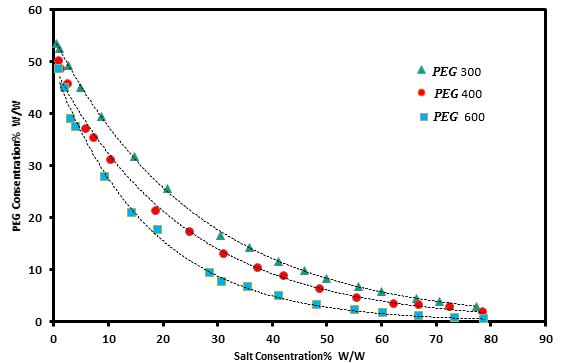 Figure S1. The experimental and correlated binodal curves of PEG 300,400 and 600 + Magnesium sulfate + water ATPSs. The solid line calculated from equation (3).Figure S2. The experimental and correlated binodal curves of PEG 300,400 and 600 + Aluminum sulfate + water ATPSs. The solid line calculated from equation (3).Table S1. Density, ρ, and Refractive Index,, for the binary and ternary of PEG (p) +  tri-potassium citrate (s)+ water system at   298.15 Ka and 0.1 MPab at various mass fractions of polymer,  and salt, .Table S1. Density, ρ, and Refractive Index,, for the binary and ternary of PEG (p) +  tri-potassium citrate (s)+ water system at   298.15 Ka and 0.1 MPab at various mass fractions of polymer,  and salt, .Table S1. Density, ρ, and Refractive Index,, for the binary and ternary of PEG (p) +  tri-potassium citrate (s)+ water system at   298.15 Ka and 0.1 MPab at various mass fractions of polymer,  and salt, .Table S1. Density, ρ, and Refractive Index,, for the binary and ternary of PEG (p) +  tri-potassium citrate (s)+ water system at   298.15 Ka and 0.1 MPab at various mass fractions of polymer,  and salt, .Table S1. Density, ρ, and Refractive Index,, for the binary and ternary of PEG (p) +  tri-potassium citrate (s)+ water system at   298.15 Ka and 0.1 MPab at various mass fractions of polymer,  and salt, .Table S1. Density, ρ, and Refractive Index,, for the binary and ternary of PEG (p) +  tri-potassium citrate (s)+ water system at   298.15 Ka and 0.1 MPab at various mass fractions of polymer,  and salt, .Table S1. Density, ρ, and Refractive Index,, for the binary and ternary of PEG (p) +  tri-potassium citrate (s)+ water system at   298.15 Ka and 0.1 MPab at various mass fractions of polymer,  and salt, .Table S1. Density, ρ, and Refractive Index,, for the binary and ternary of PEG (p) +  tri-potassium citrate (s)+ water system at   298.15 Ka and 0.1 MPab at various mass fractions of polymer,  and salt, .cc (PEG300Zinc sulfate0.050.101.18991.43880.100.101.28851.44660.150.101.35881.44960.200.101.38551.45330.250.101.55771.46300.000.051.02551.33830.000.101.0551.34420.000.151.08521.35010.000.201.11491.35580.000.251.14921.36230.000.301.18221.36870.000.000.99701.33270.050.001.00461.33850.100.001.01281.34550.150.001.02051.35210.200.001.03541.35850.250.001.03741.36580.300.001.04571.37341.000.001.12191.4650PEG300Magnesium sulfate0.000.051.02161.3370.000.101.04731.34210.000.151.07281.34720.000.201.0991.35240.000.251.12561.35680.000.301.15311.36130.050.151.14551.34210.100.151.15661.34720.150.151.26851.35240.200.151.33251.35680.250.101.45651.3613PEG300Aluminum sulfate0.000.051.02551.33830.000.101.0551.34420.000.151.08521.35010.000.201.11491.35580.000.251.14921.36230.000.301.18221.36870.050.101.18991.43880.100.101.28851.44660.150.101.35881.44960.200.101.38551.45330.250.101.55771.4630